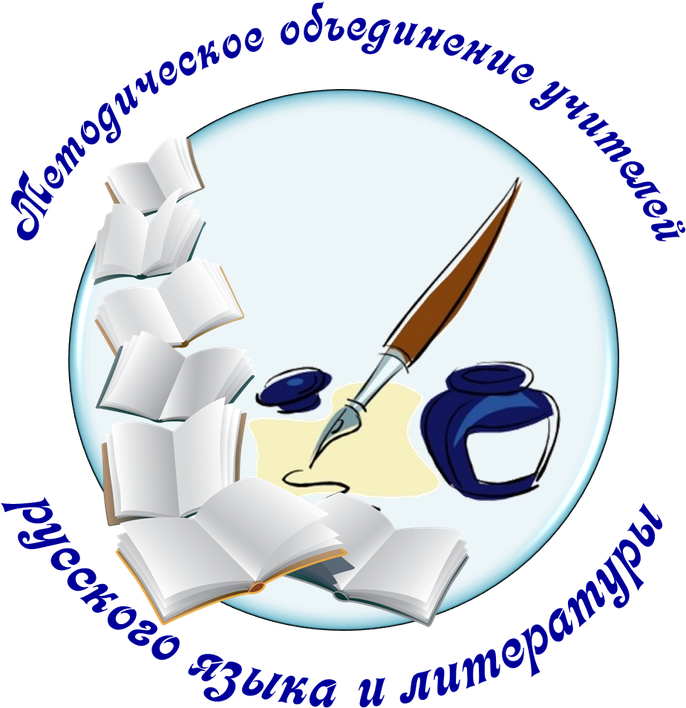 План работы школьного методического объединения русского языка и литературы          Сош №7 имени В.Кайкина                                                                             Руководитель: Шаменова Н.Б.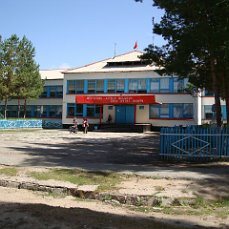                                                                                    Личность учителя – это плодотворный труд луч солнца для молодой души , который ничем заменить невозможно; личность воспитателя значит все в деле воспитанияК.Д.Ушинский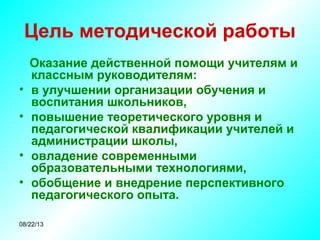 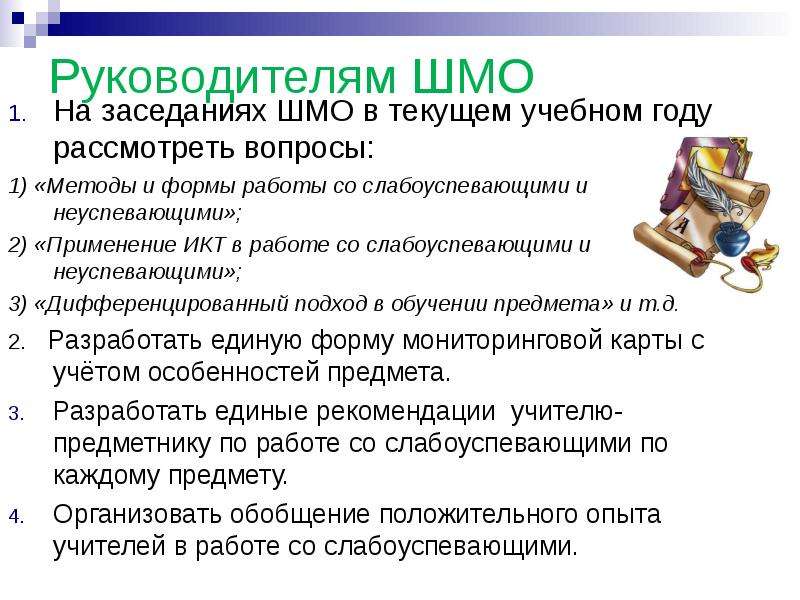 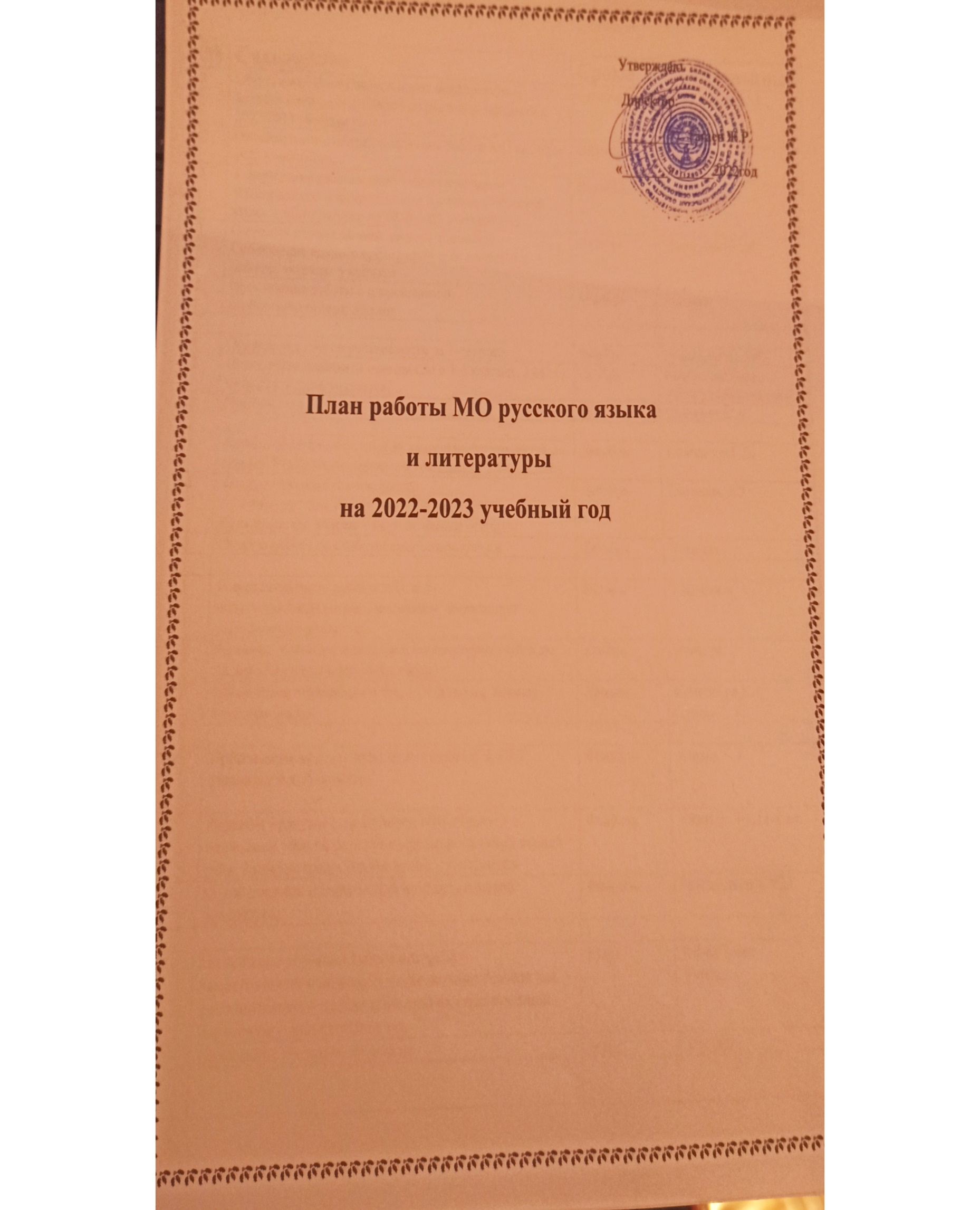 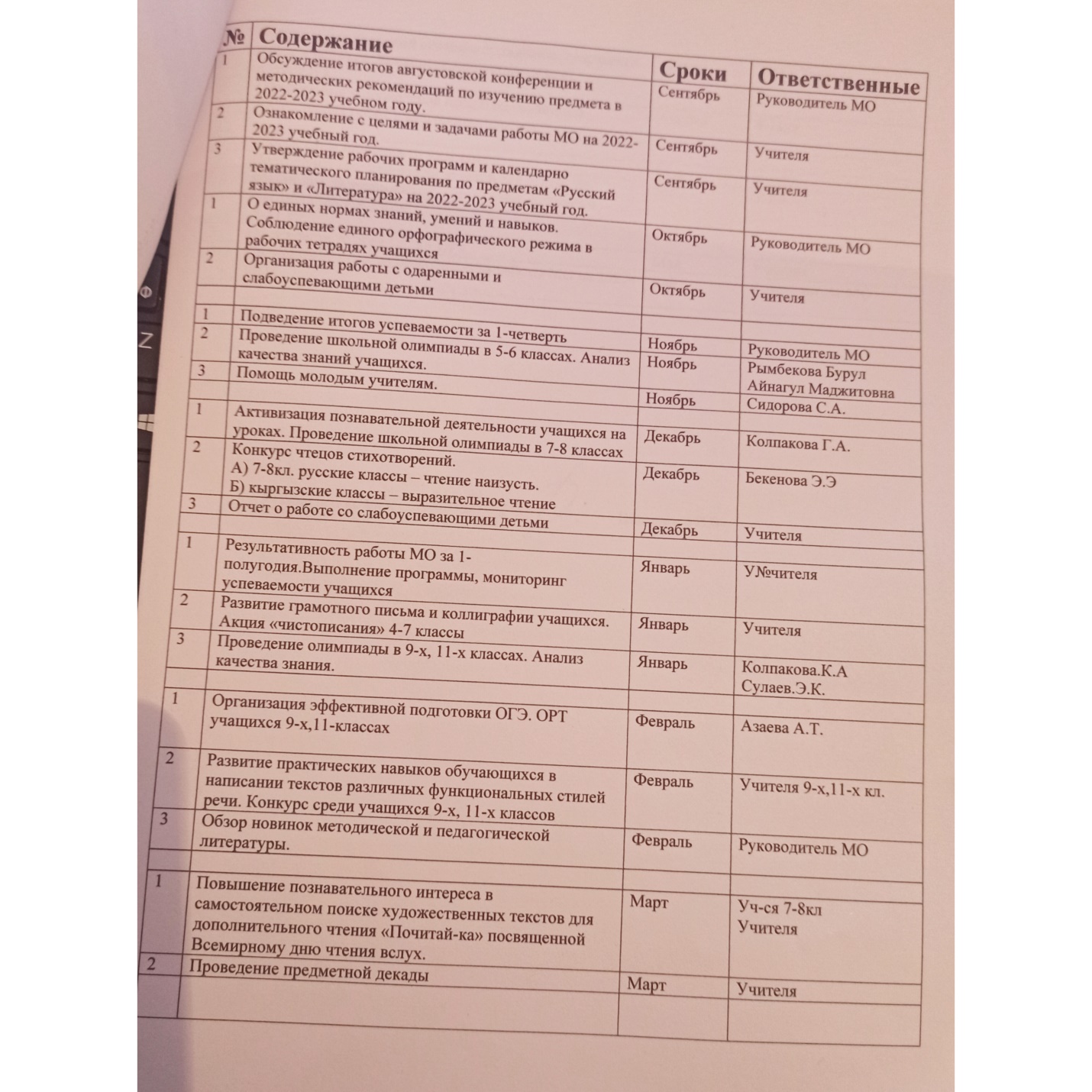 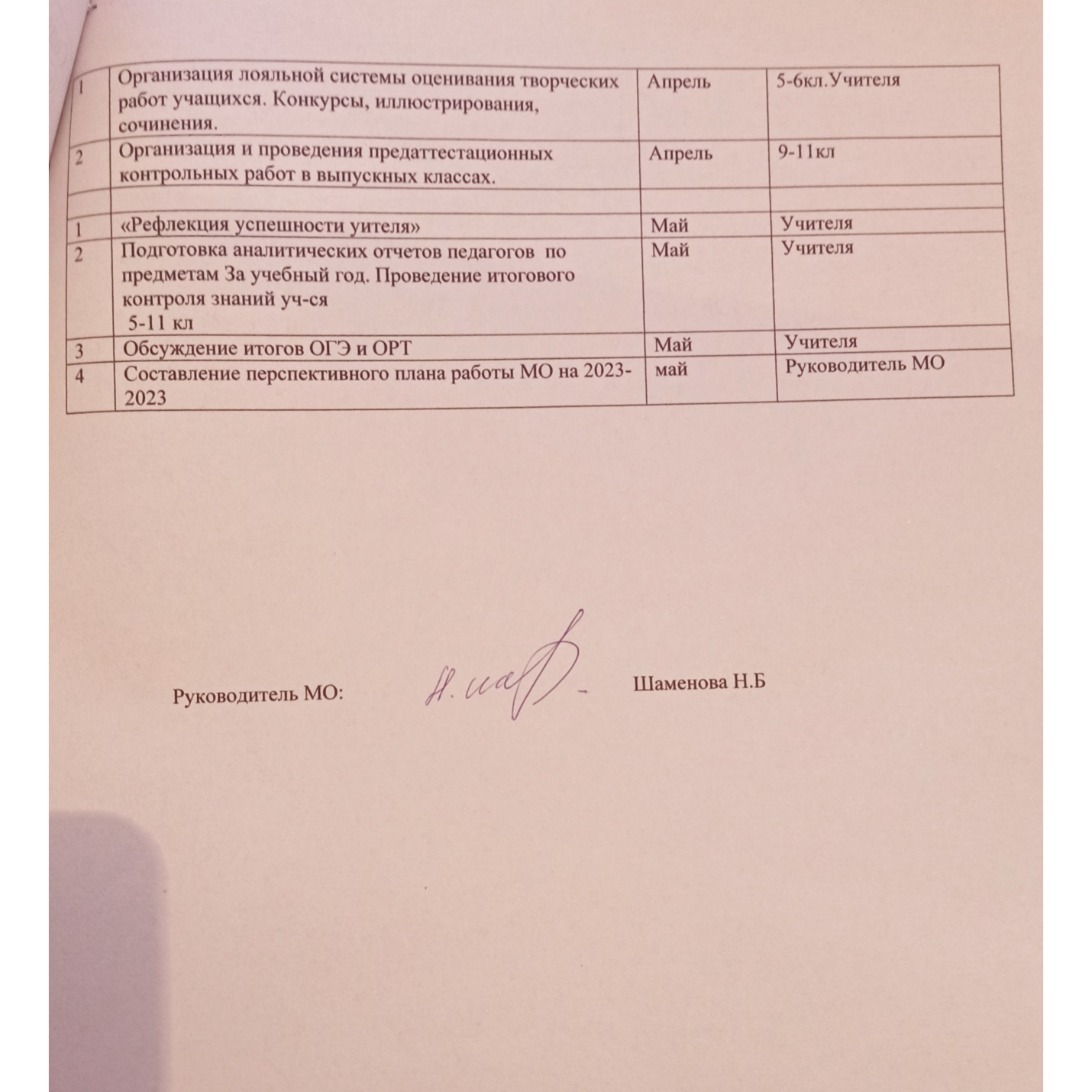 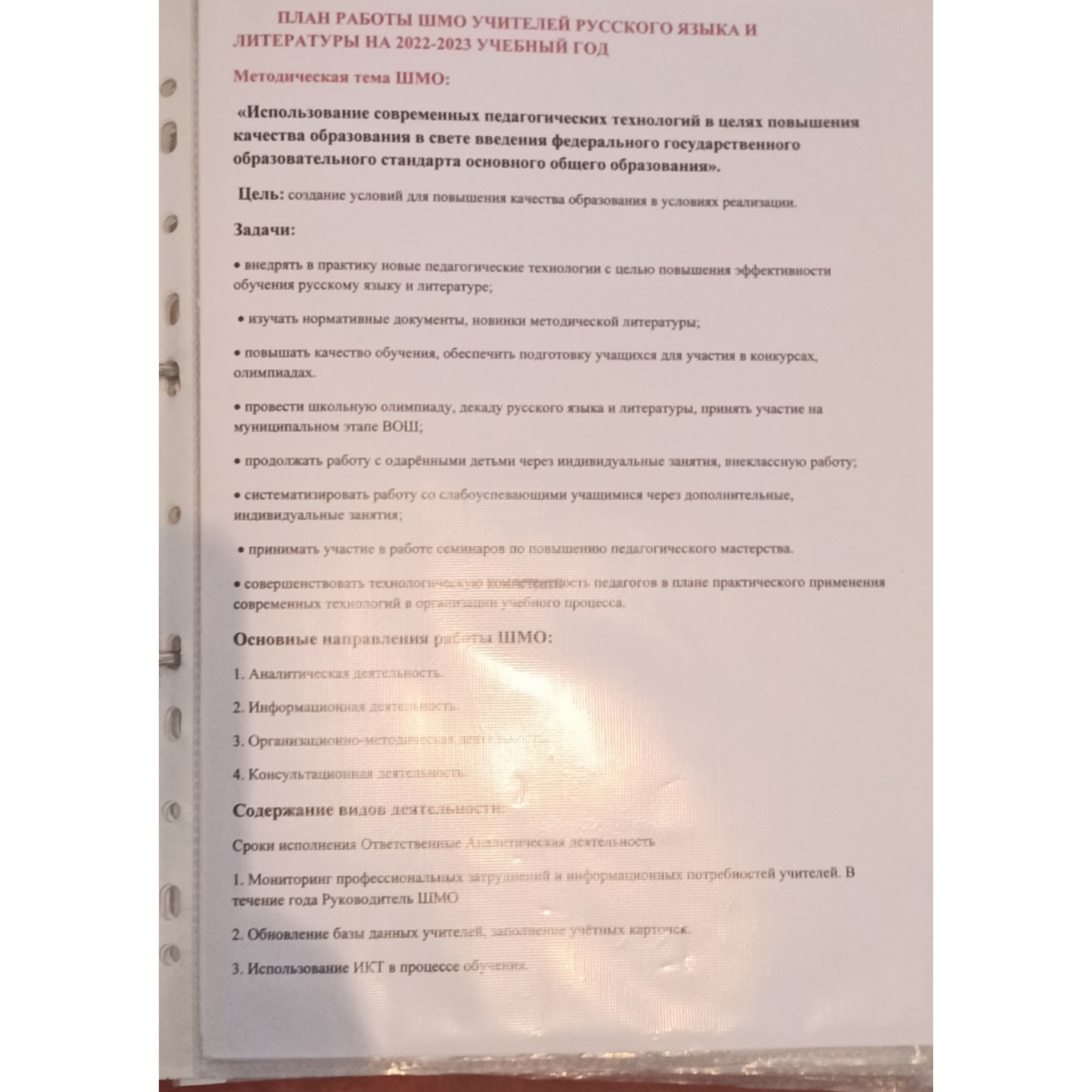 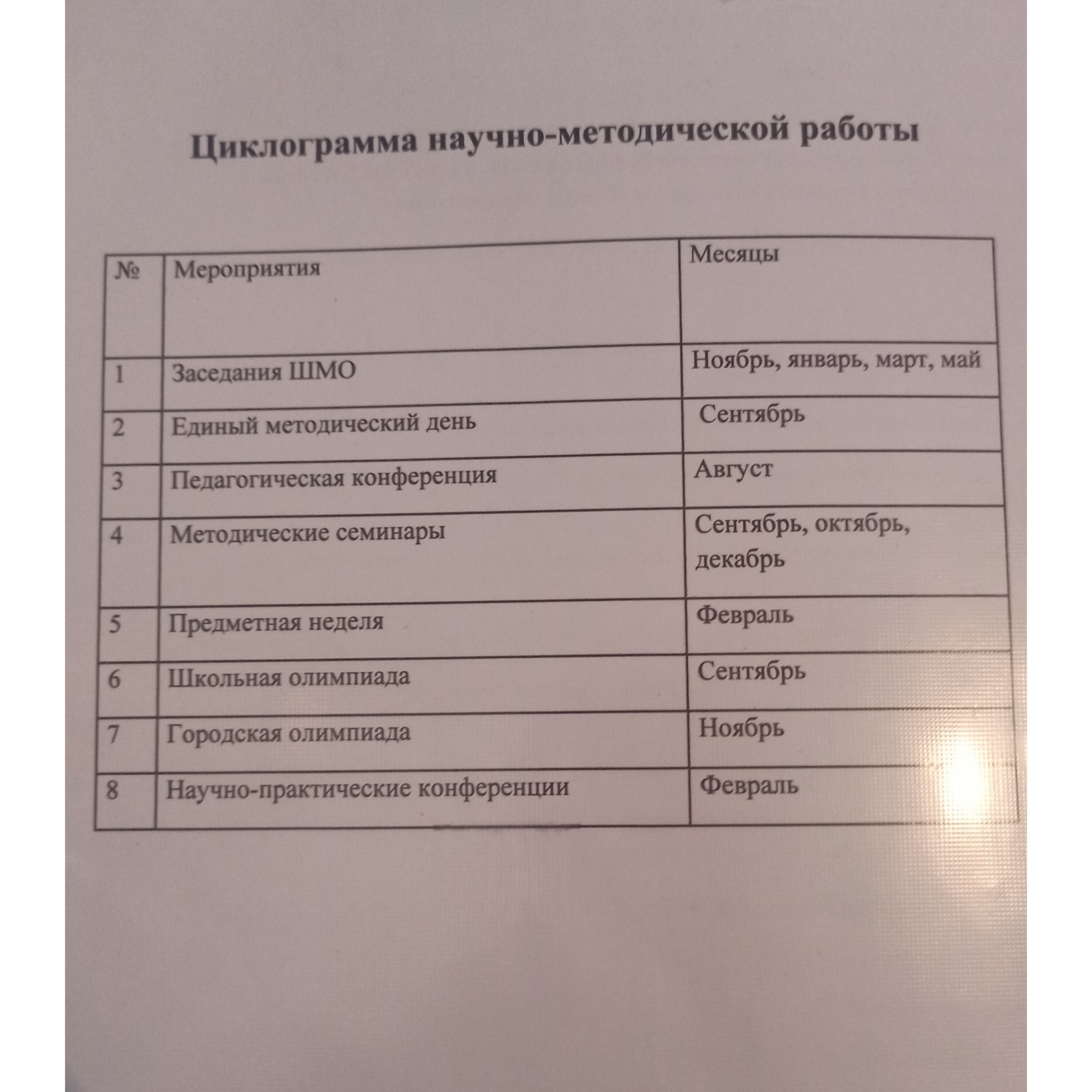 Анализ трудовой деятельности учителей МО русского языка и литературы в I  - полугодии 2022-2023 учебного года.Цели анализа: выявить степень реализации поставленных перед членами МО задач; наметить план работы МО на новый учебный год.        Работа МО учителей русского языка и литературы 2022 – 2023 учебного года была направлена на повышение эффективности и качества учебно-воспитательного процесса,  велась в соответствии с требованиями нормативных документов,  в рамках темы: «Эффективная деятельность современного учителя как залог качества образования».В 2022-2023 учебном году МО решало следующие основные задачи:1) Создавать  информационно-обучающее пространство для обучающихся на базе современных педагогических технологий с учетом их индивидуальных образовательных интересов;2)   Продолжать работу над качественной подготовкой учащихся к   государственной итоговой аттестации по русскому языку и литературе в 11  и  9 классах.3)  Совершенствовать работу с одарёнными  обучающимися через олимпиады, творческие конкурсы,  внеурочную деятельность4)      Расширить поиск новых форм и методов коррекционной работы с учащимися, имеющими трудности в освоении учебной программы.       В МО работают 9 учителей и все высшим образованием. Из них 5-пенсионнеров, 1-предпенсионного возраста, три молодых учителя. Учебная нагрузка 19-20 часов.      В сентябре месяце учителя обсудили на заседании программу и базисный учебный план и написали календарно-тематические планы на учебный год, согласно которым пишутся поурочные планы и проводятся уроки. По решению августовского совещания учителей русского языка и литературы преподаватели-пенсионеры (учитывая их многолетний стаж и опыт) пишут тезисные планы на готовы образцах, пользуются разработками КАО, областной УО методичками а молодые учителя Шаменова Н.Б. , Рымбекова Б.Н. и Такен кызы Гул пишут подробные развернутые планы.       Молодые учителя Шаменова Назгул Бексултановна, Такен кызы Гул и Рымбекова Бурул Нурсапаевна активны, исполнительны, используют Икт при подготовке и проведении уроков. Уже третий год по предмету проводятся подготовка учащихся 11классов к ОРТ. на уроках и во внеурочное время за оплачиваемого кружка 0,25ставки(4часа в неделю)В этом учебном году такую работу проводит учащимися 11 а класса  и 11в класса Сулаевой Эрнист Карыпбаевой.Занятия кружка проводятся в понедельник после уроков и в субботу с 9:00 до 12:00. Составлен и утвержден годовой план, ведется специальный журнал учеиа. Подготовка к ОРТ, СЕКОМ, НОВО, НЦТ.Остальные учителя проводят дополнительную индивидуальную работу с одаренными учащимися. Предметные кружки, Подготовка к Олимпиаде, Работы с учащимися требующими дополнительной помощи. Заведены папки для портфолио и планов.Работа в МО проводятся согласно планам ежемесячного - мероприятия и обсуждение результатов на заседании.Пришли к выводу: усилить работу и чаще писать диктанты, отметили работу следующих учителей, Колпакова К.А., Сулаев Э.К , Абыкаева А.М и Бекенова Э.Э. Они на каждом уроке проводят пятиминутное «Письмо по памяти» (стихи,загадки,пословицы), зрительные и свободные диктанты. Распространить данный метод работы. В этом же месяце 25октября отмечается международный день школьных библиотек.Разработали план и провели ряд мероприятияОткрытый просмотр новой литературыКлуб семейного чтения «Страна читающей семьи» в 3-5классахПо страницам произведении детских иллюстрации, инсценировкиПредметный вечер «Чудо, имя которому книга»Организовали акцию «Подарок библиотеке прочитанной книги-малышки».В ноябре провели школьную олимпиаду для учащихся 5-6 классов и сделали анализ качества знания. Ответственной была Шаменова Н.Б. Были подготовлены задания, включающие школьную программу занимательность и развитие речи. Олимпиада очень понравилась детям, и была решена, раз в четверть проводит смотр знаний.Активно участвовали учителя МО.В декабре провели школьную олимпиаду для учащихся 7-8 классов. Ответственные были Сидорова С.А, Бекенова Э.Э выявили победителей и вручили грамоты. Учащихся 8-х классов будут принимать участие  в зональном туре, поэтому решено проводить с ними дополнительную работу.   В целом отмечена плодотворная работа учителей в первом полугодии учебного года, за ответственность и исполнительность. Работу МО считать «удовлетворительной».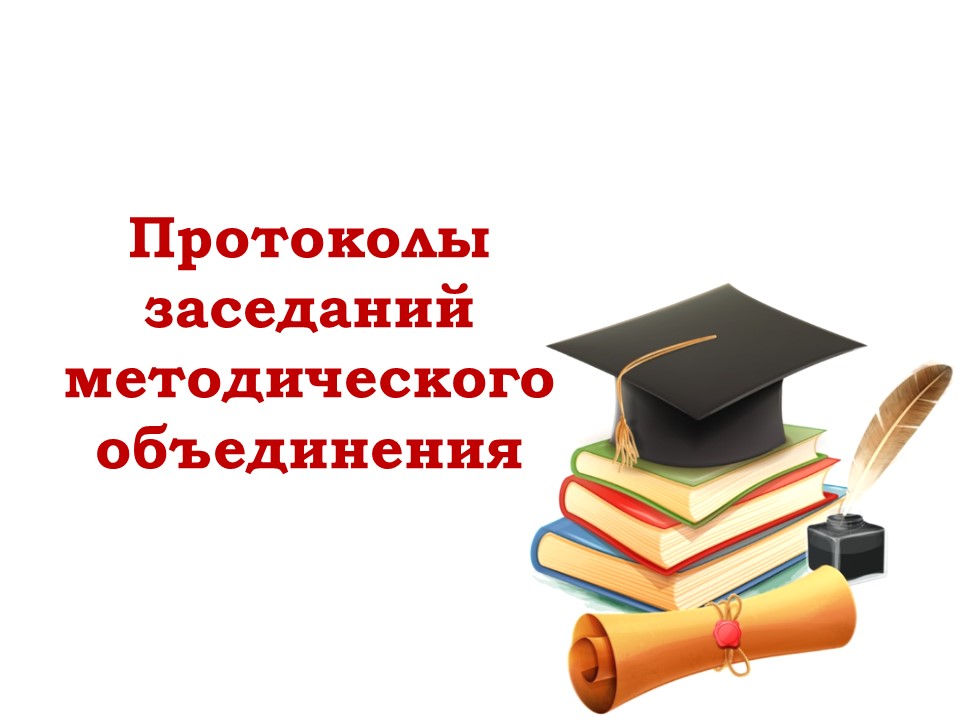                                                                       Протокол №4                                                     СОШ №7 имени В.КайкинаЗаседания МО русского языка и литературыОт «29» 01.2023гВсего: 9Присуствовали:8Повестка дня: Результативность работы за  1- полугодие.(итоги анализа деятельности МО (администрация школы)Развитие грамотного письма и каллиграфии учащихся Акция «Чистописания» в 4-7 классахРезультаты учащихся 9,10,11 классов на районной олимпиаде.                                                                              Ход заседаний:По первому вопросу руководитель МО прочитала справку по проверке администрацией школы профессиональной деятельности учителей  и выполнению программ за 1- полугодие учебного года.Работа МО оценена на « удовлетворительно». Отмечена плодотворная работа отдельных учителей для распространения в МО.В целях развития грамотного письма и калиграфии учащихся с 25 января по 28 января проведена акция «Чистописание» в 4-8 классах. Вывод: у большинства детей почерк не удовлетворительный , не соответствует нормам правильного письма букв. На районной олимпиаде  по русскому языку участвовали 9,10,11 классов с русским и кыргызским языком обучения. В результате никто не занял места.       Обсудили олимпиадные задания , сильные и слабые стороны участников, трудности в выполнении заданий. Приняли решение: усиленно проводить подготовку к следующей олимпиаде, учитывая ошибки районного тура.                                                      Решение:Усилить работу, учителей во 2- полугодии.Главное – результат! Качество знания учащихся, через урок  в конце урока проводить 5-10 минут тесты.Считать положительным проведение акции чистописание. Продолжить системную работу по улучшению каллиграфии учащихся. Распространять опыт учителей Калпаковой, Бекеновой, Азаевой, Сулаева.Итоги районной олимпиады «неудовлетворительны», так как не наняли места. Усилить работу с одаренными детьмиРуководитель МО Секретарь:№7 В.Кайкин атындагы жалпы орто билим берүү мектебинин   2022-2023-окуу жылындагы чейректер боюнча салыштыруу мониторингиОрус адабияты сабагы№7 В.Кайкин атындагы жалпы орто билим берүү мектебинин   2022-2023-окуу жылындагы чейректер боюнча салыштыруу мониторингиОрус тили сабагы  (окутуу кыргыз тилинде жүргүзүлгөн класстарда)№7 В.Кайкин атындагы жалпы орто билим берүү мектебинин   2022-2023-окуу жылындагы чейректер боюнча салыштыруу мониторингиОрус тили сабагы  (окутуу кыргыз тилинде жүргүзүлгөн класстарда)Декада русского языка и литературыСогласовано                                                                                                                    УтверждаюЗам.директор по УВР:                                                                                                    Директор:Касымбекова Г.С.                                                                                                            Тагаев Ж.Р.________________                                                                                                           _____________«______»________2023                                                                                                 «______»_______2023                            Декада   русского языка и литературы                       С 03 по 15 – апреля 2022-2023 учебного года                                                              Цель проведения:Формирование интереса к творческой деятельности школьниковФормирование уважительного отношения к духовному наследию русского народа через язык и литературуРазвитие творческого потенциала преподавателейГрафик «Открытых уроков» учителей русского языка и литературы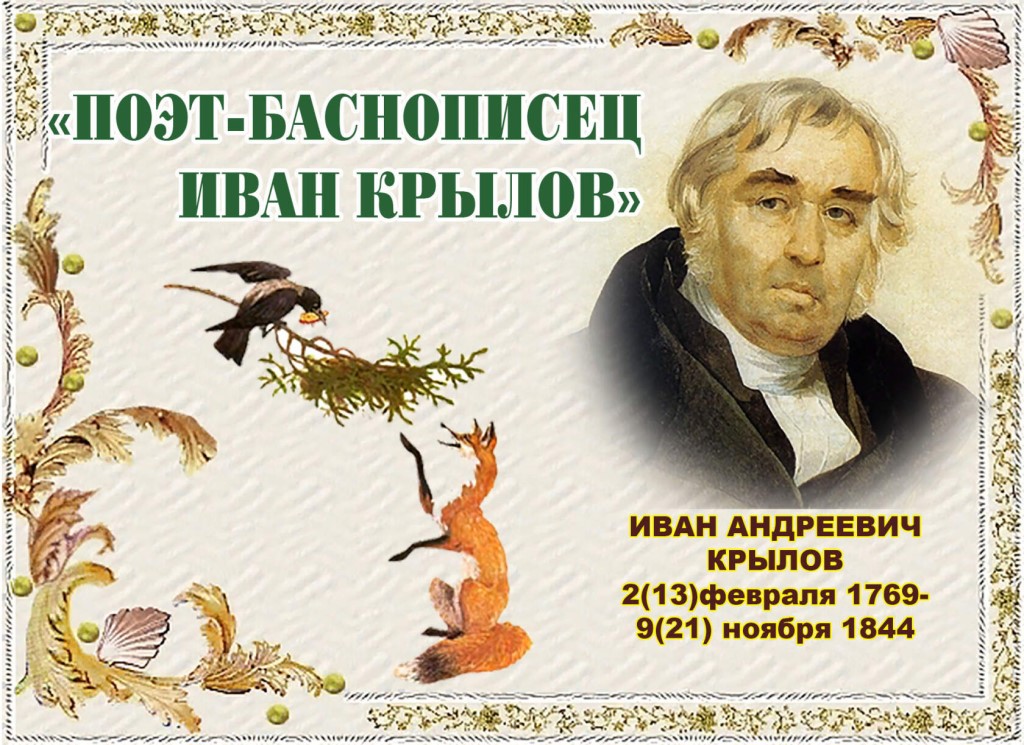 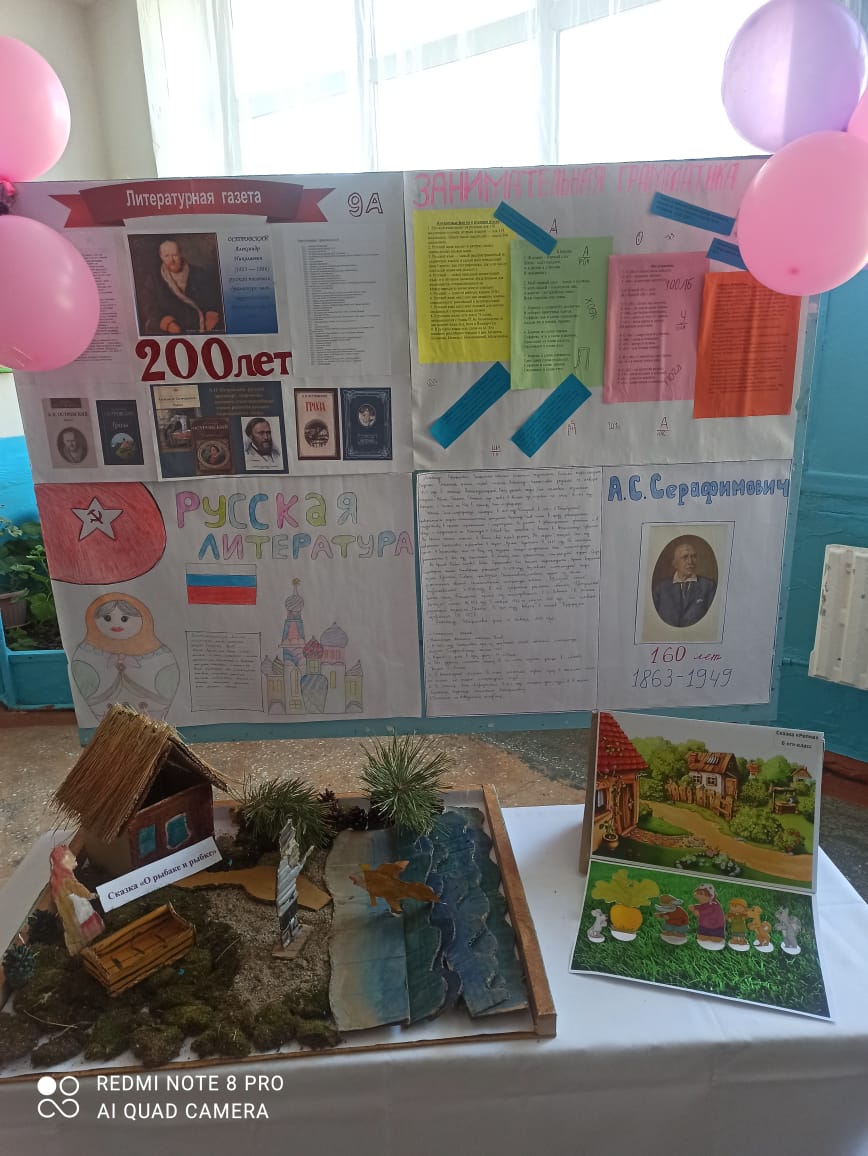 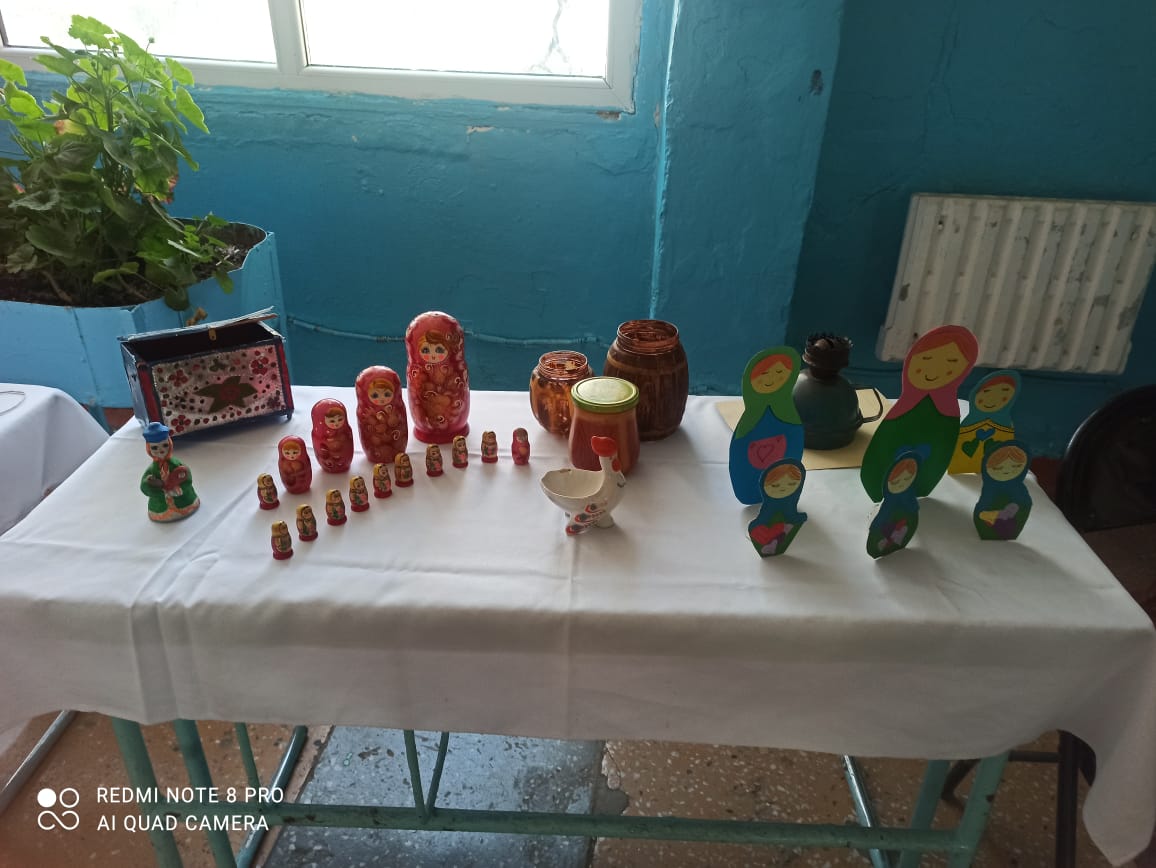 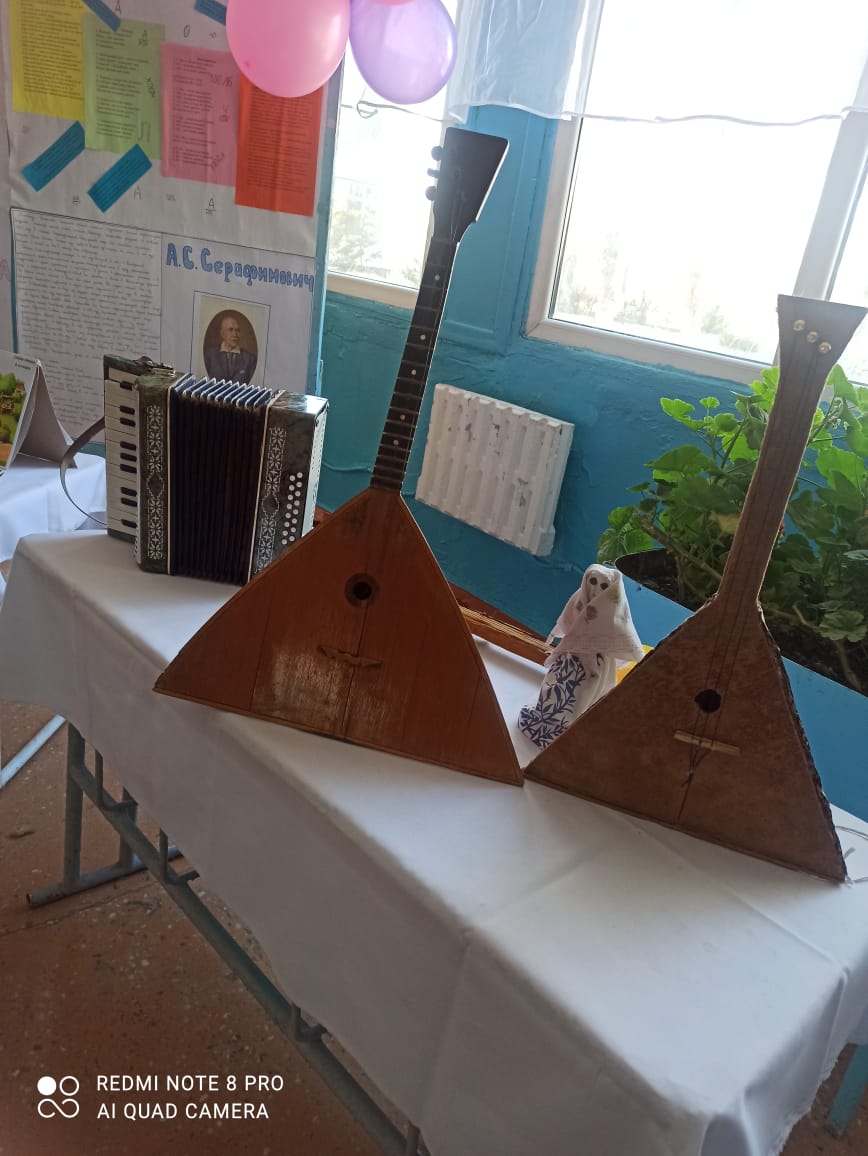 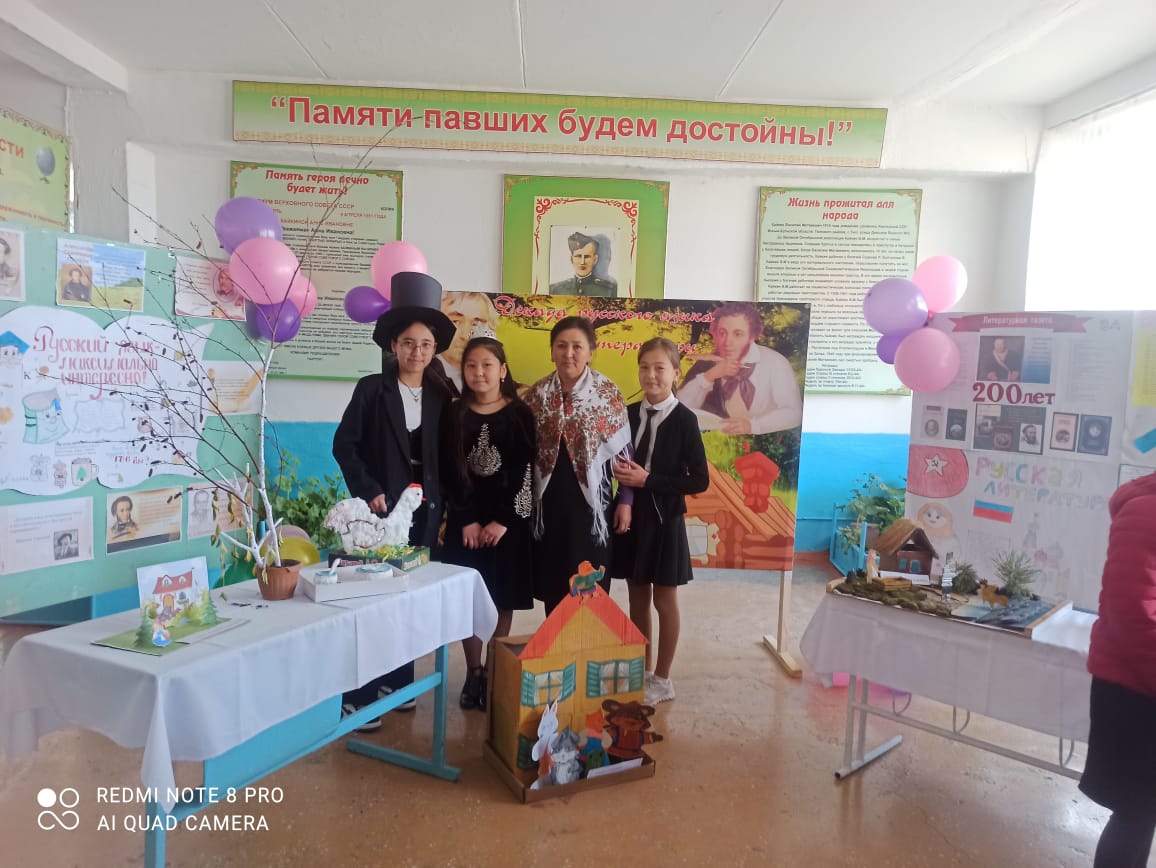 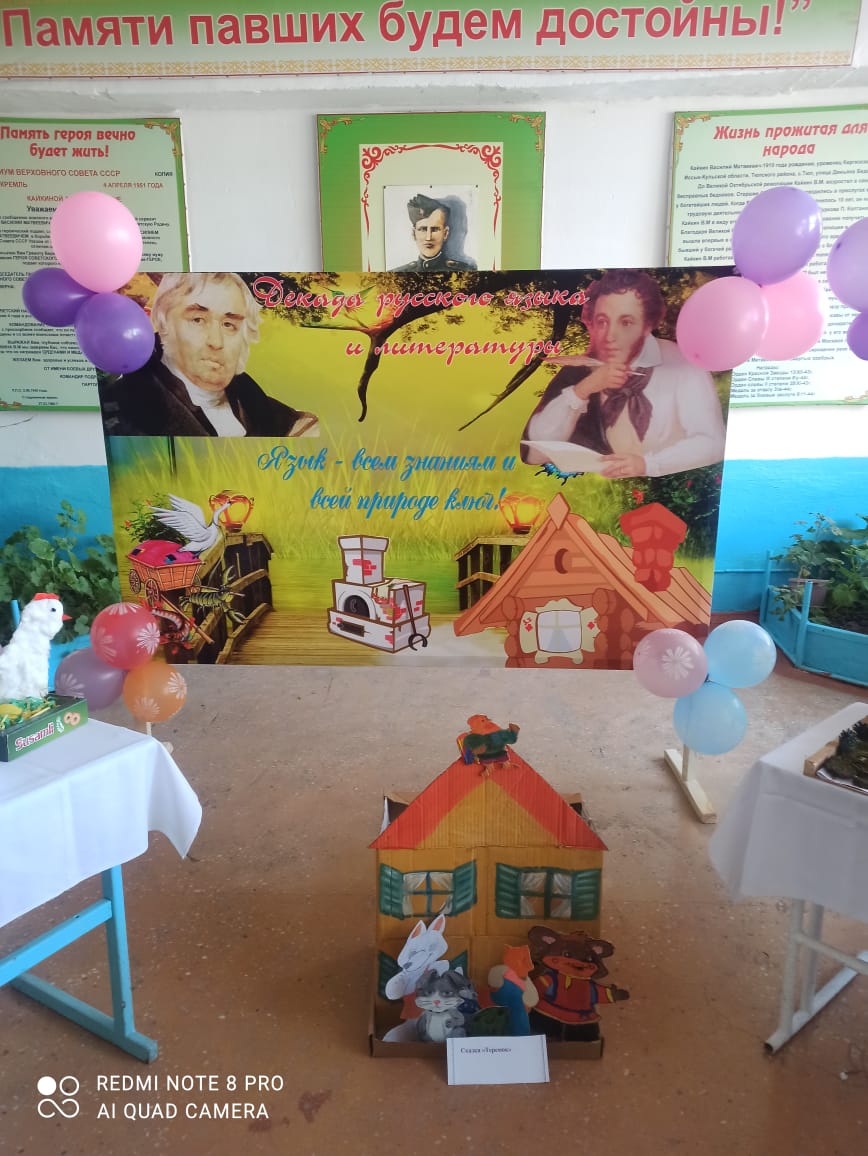 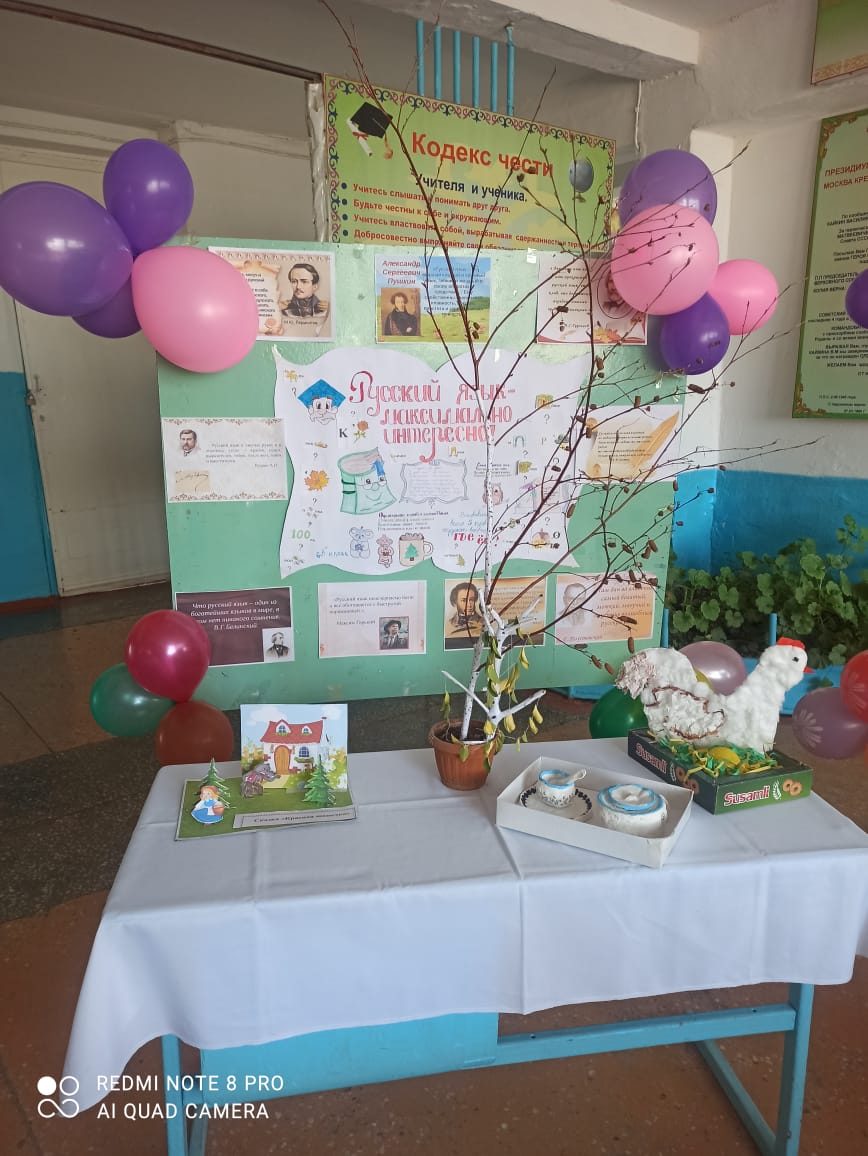 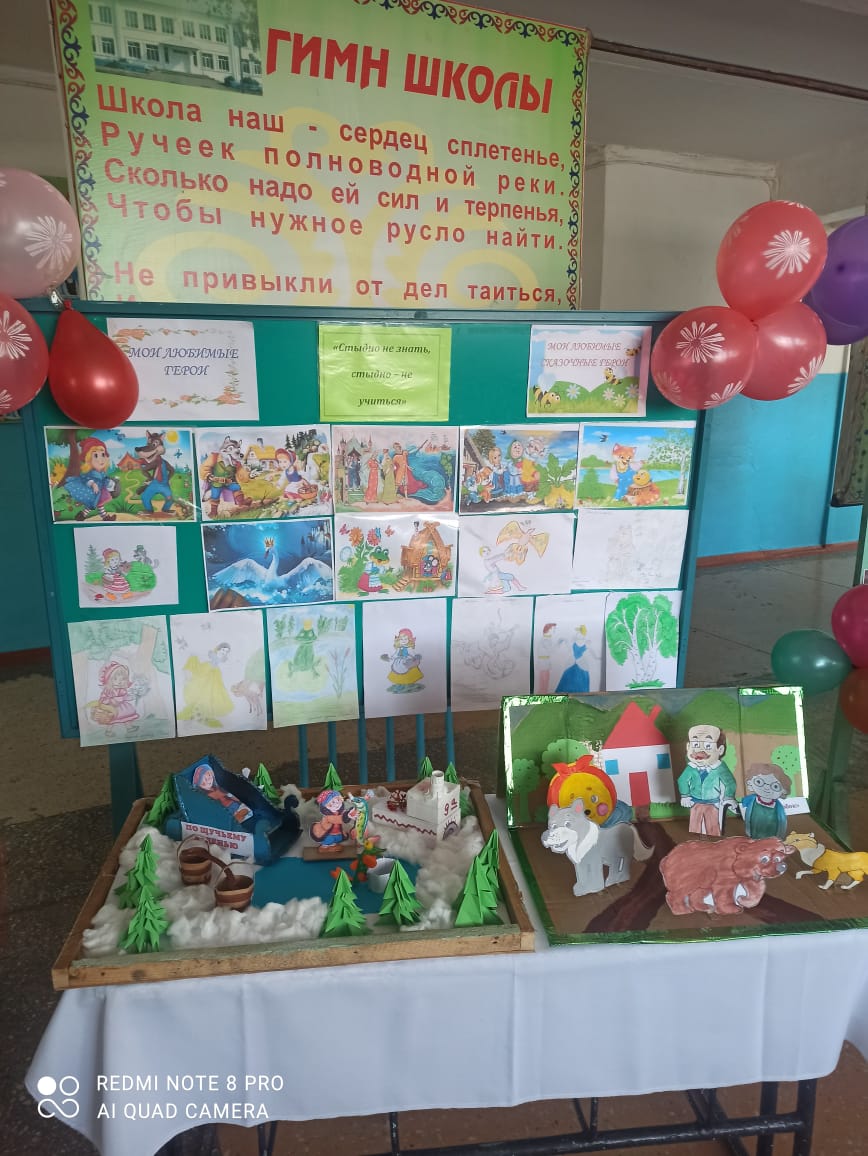 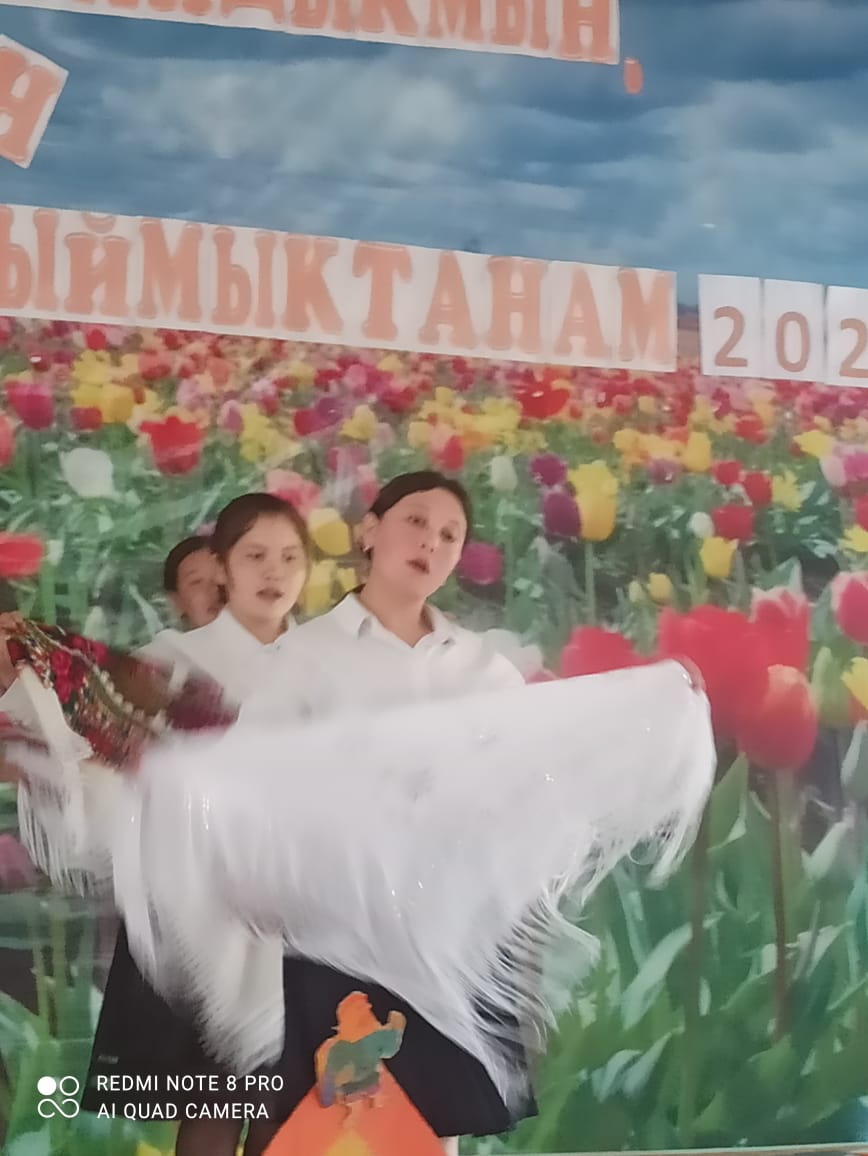 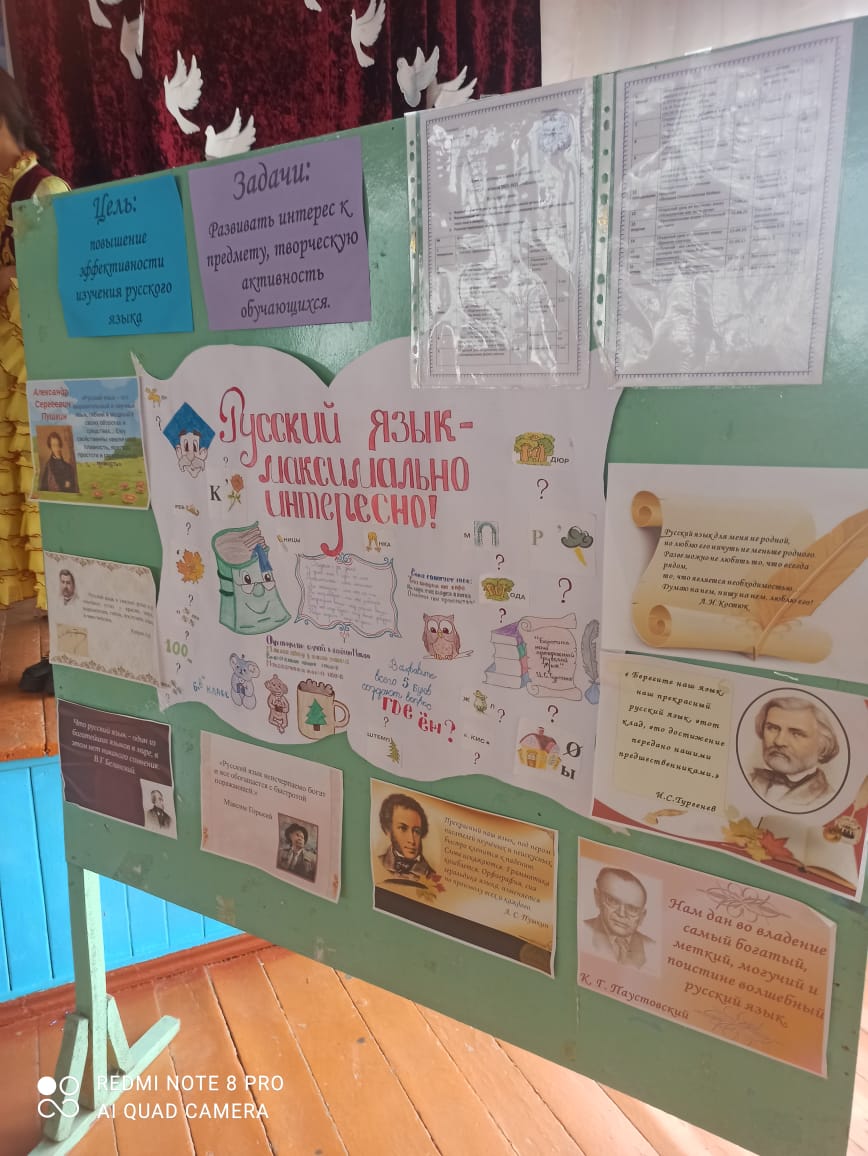 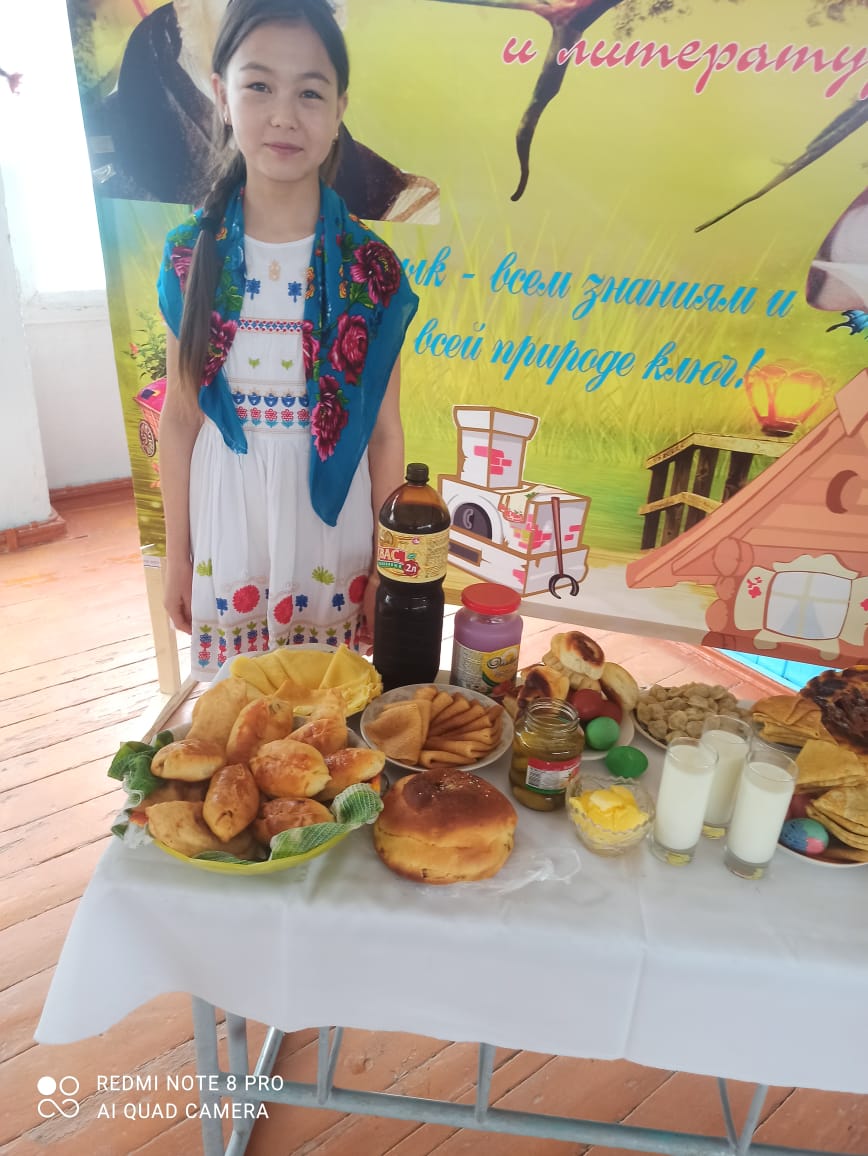 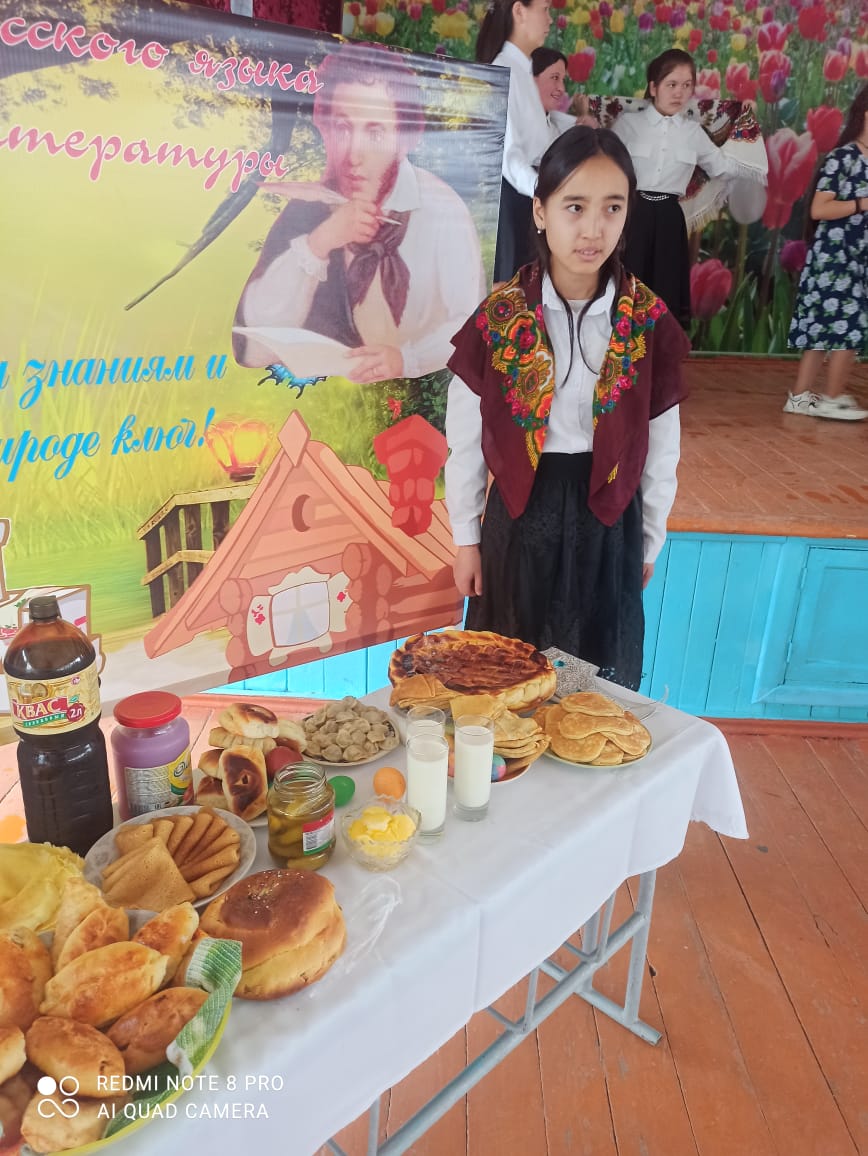 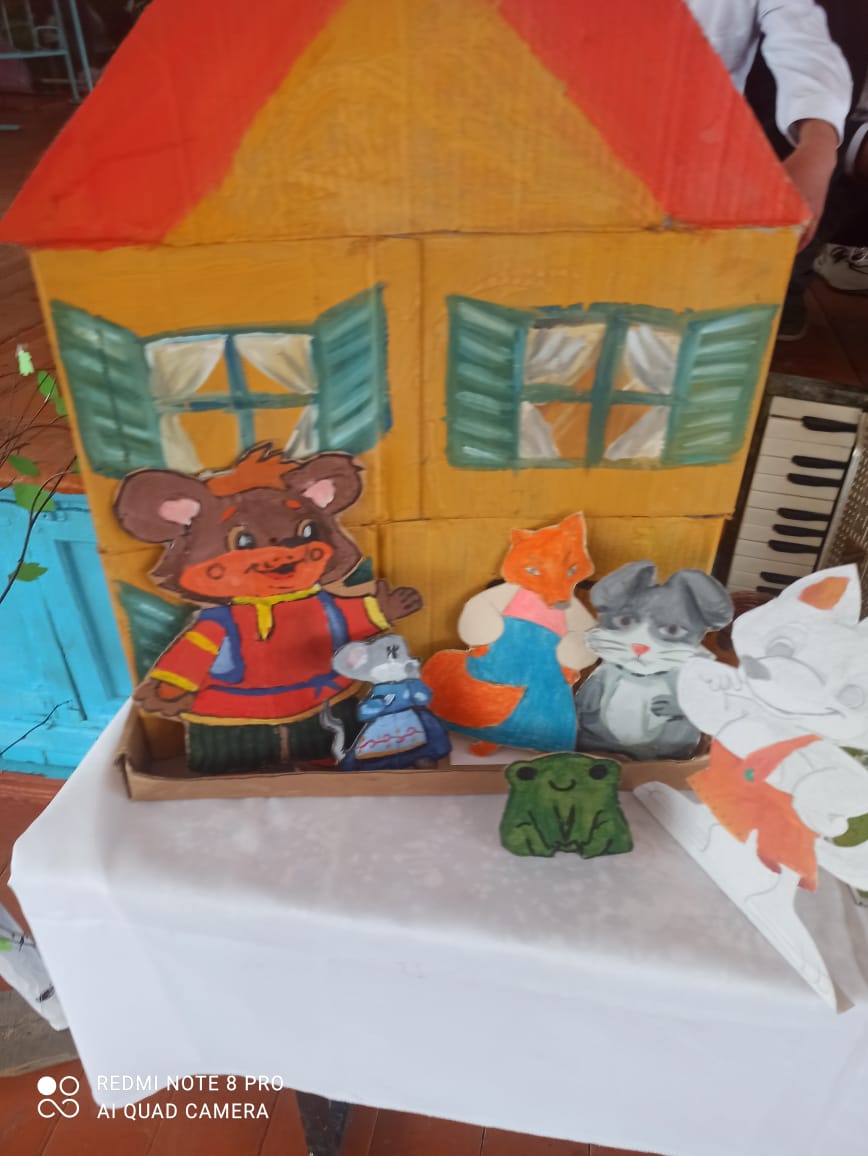 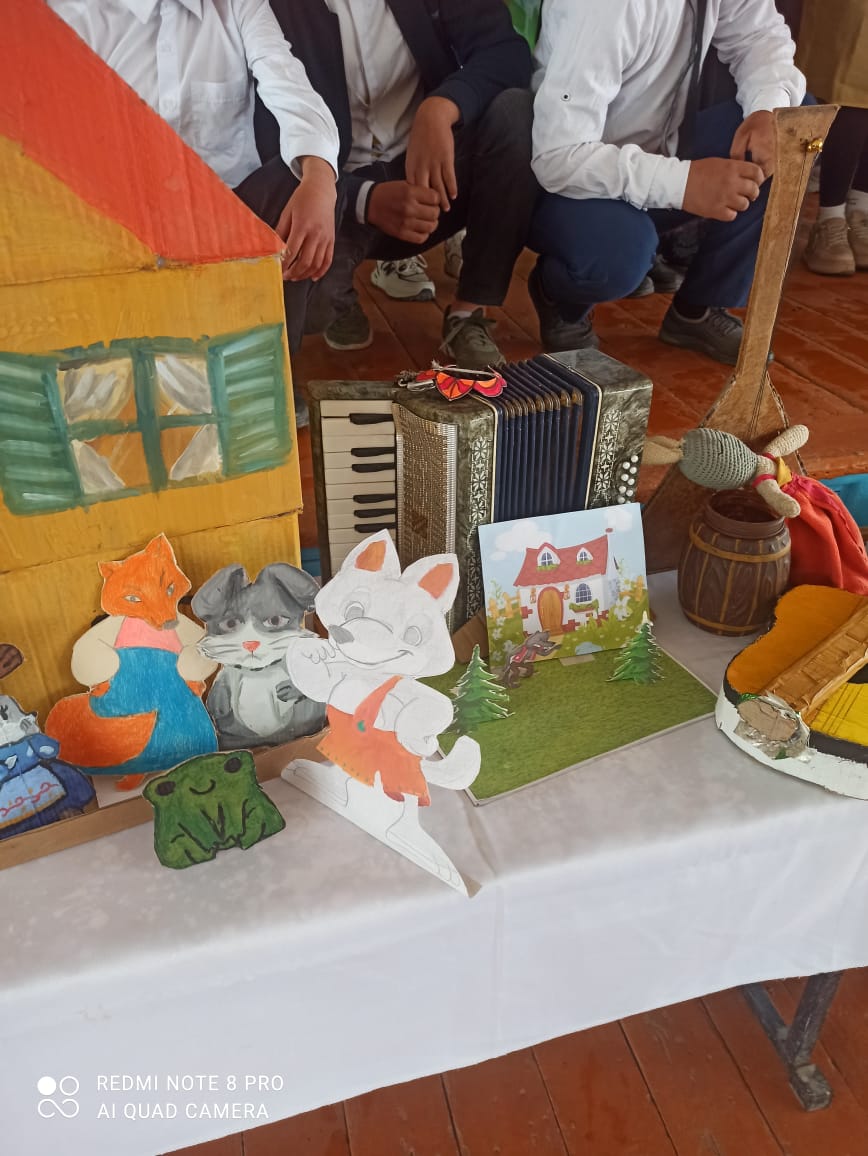 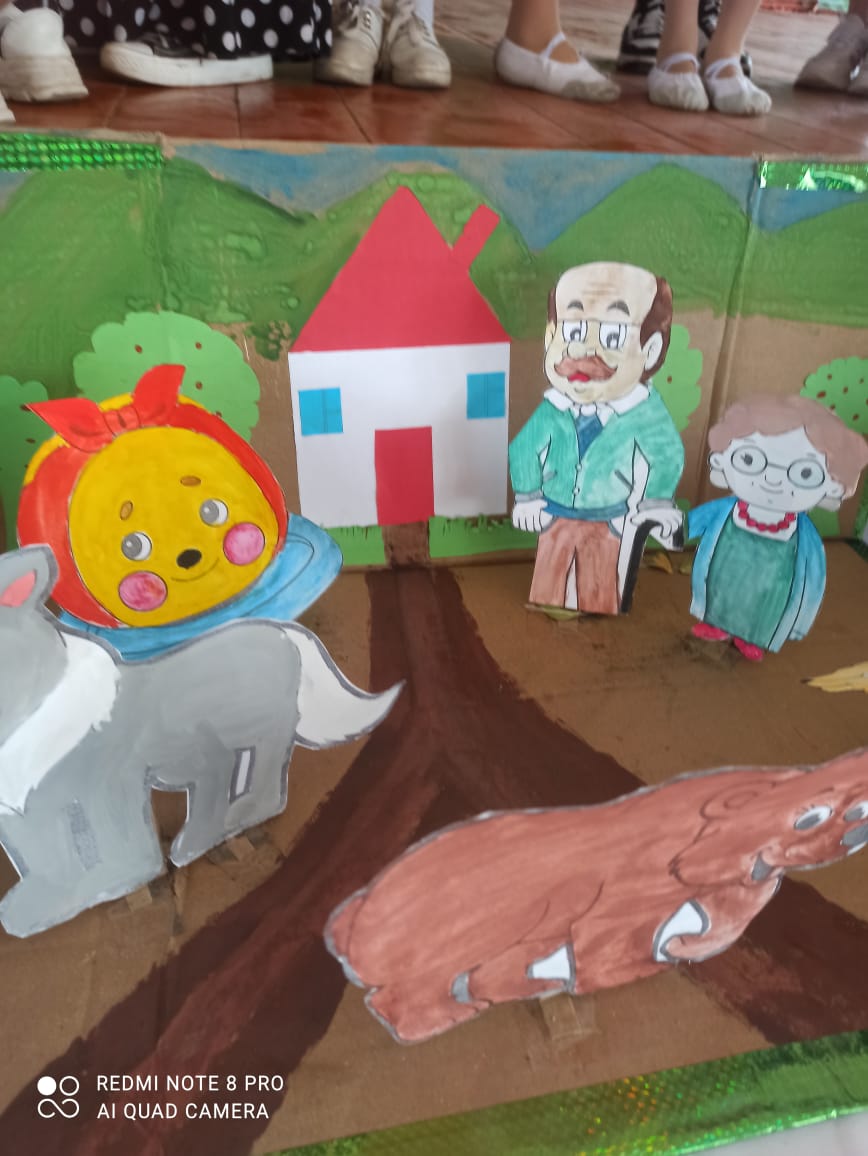 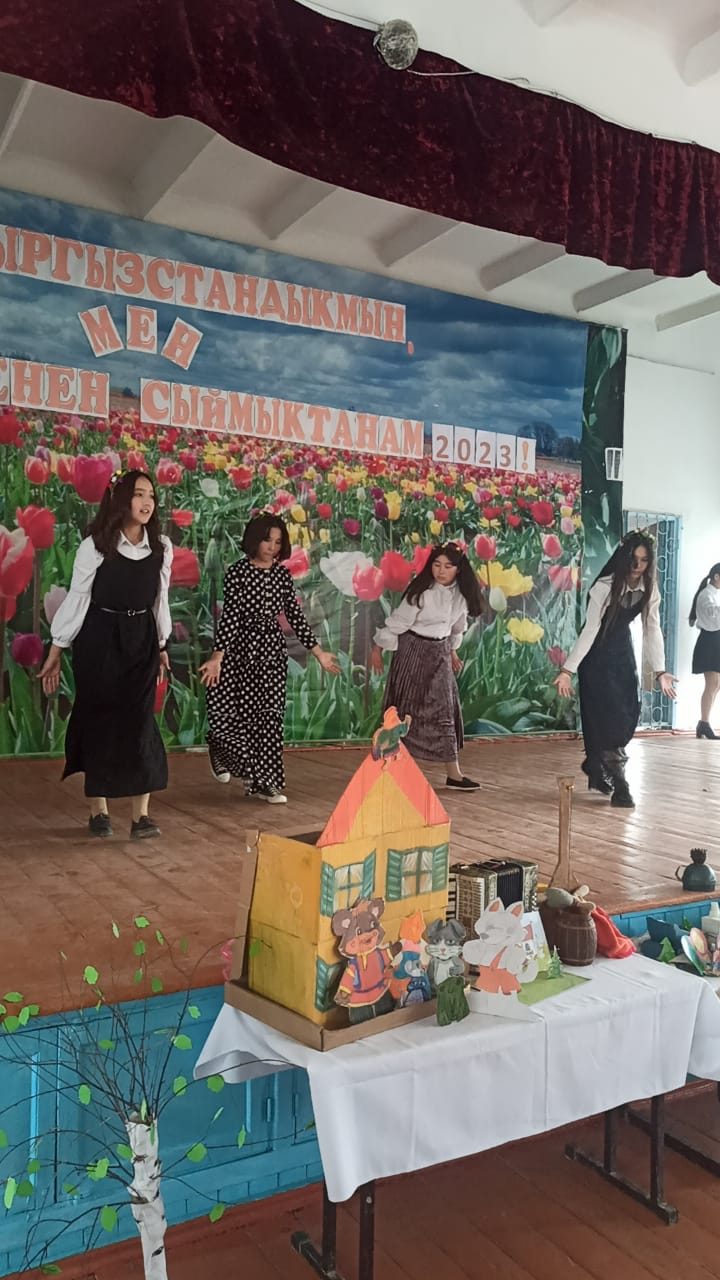 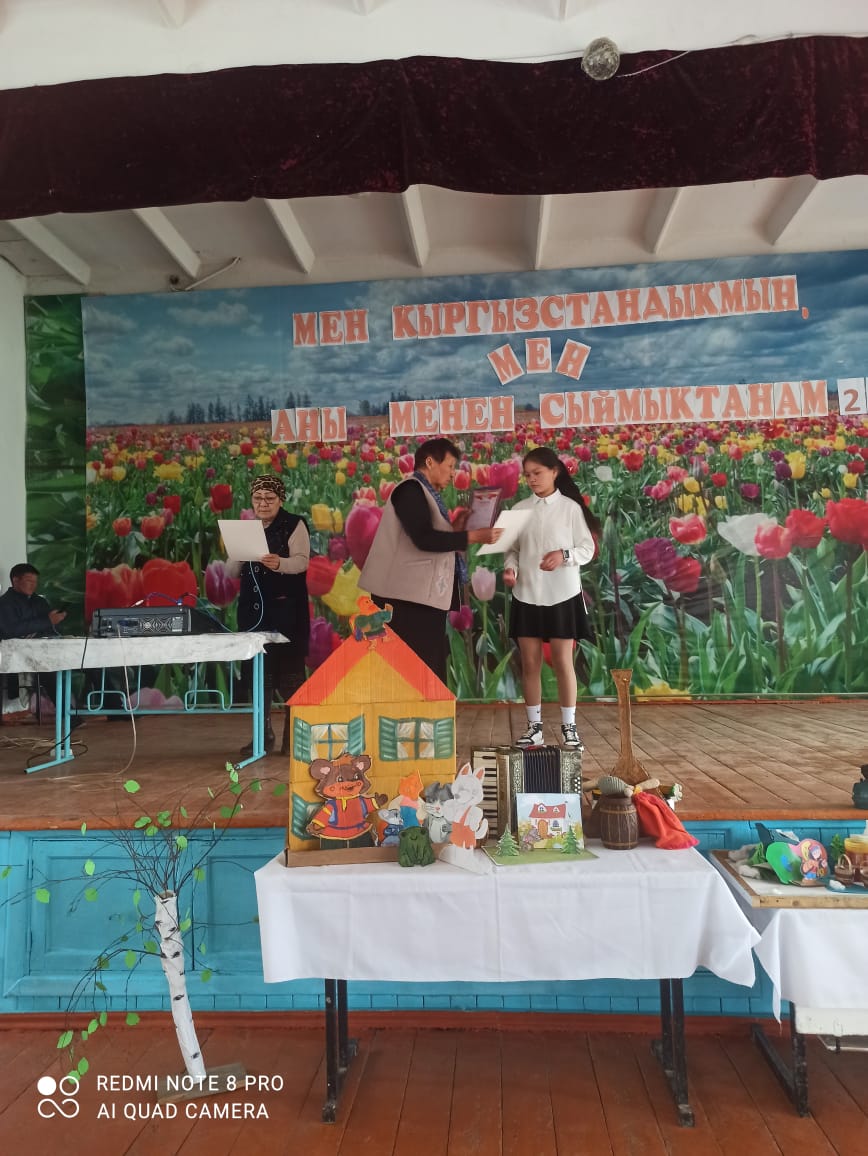 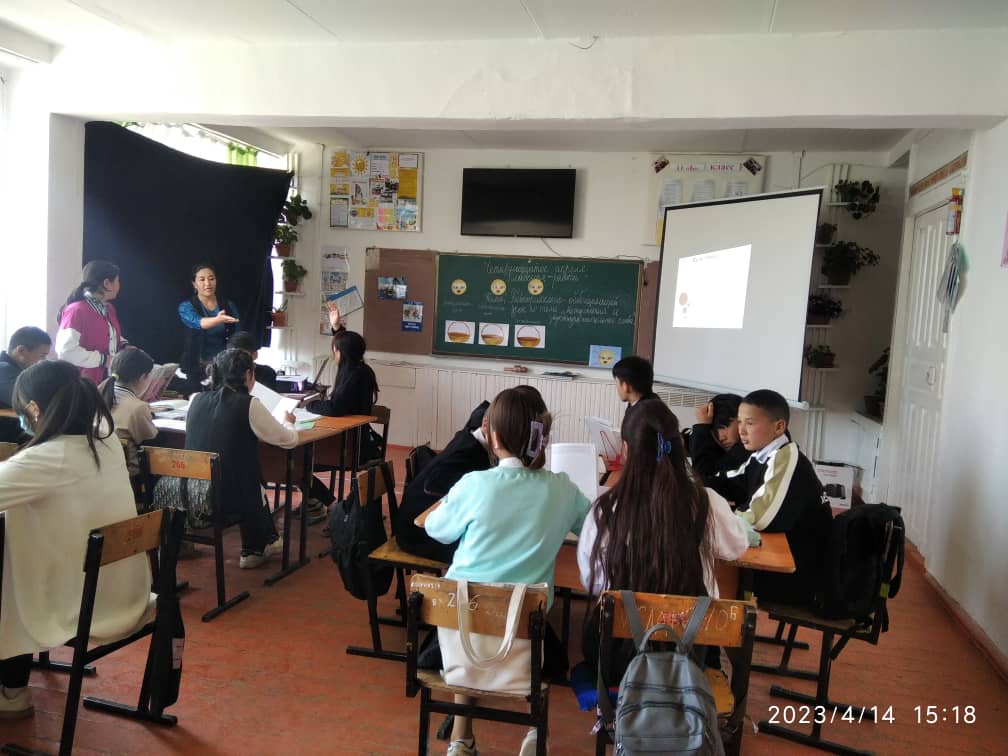 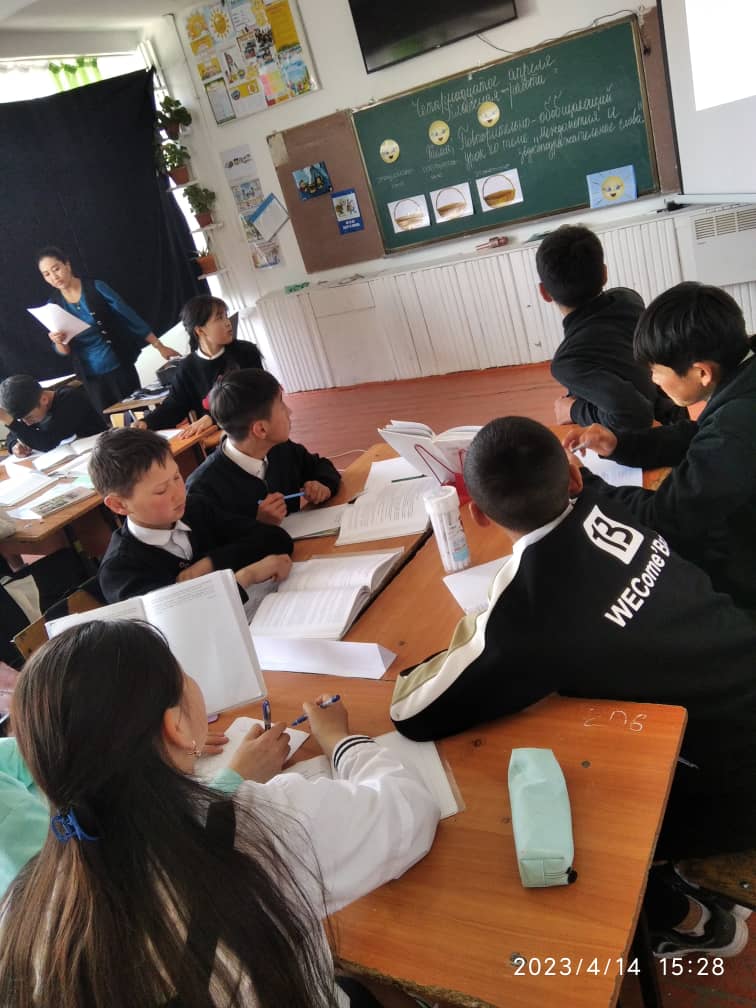 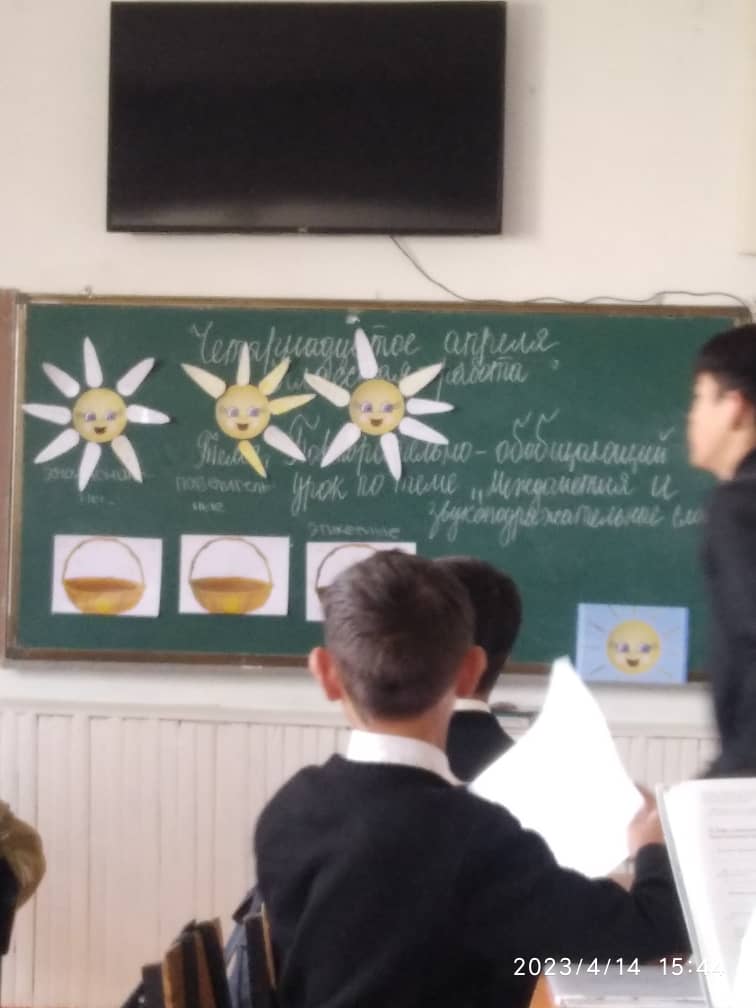 Согласовано                                                                                                                    УтверждаюЗам.директор по УВР:                                                                                                    Директор:Касымбекова Г.С.                                                                                                            Тагаев Ж.Р.________________                                                                                                           _____________«______»________2023                                                                                                 «______»_______2023                            Декада   русского языка и литературы                       С 03 по 15 – апреля 2022-2023 учебного года                                                              Цель проведения:Формирование интереса к творческой деятельности школьниковФормирование уважительного отношения к духовному наследию русского народа через язык и литературуРазвитие творческого потенциала преподавателейГрафик «Открытых уроков» учителей русского языка и литературы№Класс Окуучунун саныМугалимдин аты жөнүБилим сапаты %Билим сапаты %Билим сапаты %Билим сапаты %Билим сапаты %Билим сапаты %Билим сапаты %Билим сапаты %№Класс Окуучунун саныМугалимдин аты жөнү1-чейрек2-чейрек1-2 айырма3-чейрек2-3  айырма4-чейрек3-4  айырмаЖылдык5а22Шаменова Н.Б.4040-------------405б27Сулаев Э.К.52521%535в28Рымбекова Б.Н.5757-------------575г38Рымбекова Б.Н.4141--------------415д34Рымбекова Б.Н.3535-------------356а28Сулаев Э.К.52521%536б24Абыкаева А.М.3535--------------356в37Рымбекова Б.Н.48481%496г35Бекенова Э.Э.4343-------------447а28Сидорова С.А.46461%477б21Азаева А.Т.42421%437в21Шаменова Н.Б.56,556,51%57.57г30Азаева А.Т.42421%437д28Колпакова К.А.45451%468а24Сидорова С.А.41411%428б24Колпакова К.А.5050508в25Азаева А.Т.4444448г19Рымбекова Б.Н.42421%439а31Колпакова К.А.5858589б25Колпакова К.А.56561%579в26Колпакова К.А.3030309г26Абыкаева А.М.363636Жалпы 5-9 кл.Жалпы 5-9 кл.45.1545.1510а28Азаева А.Т.57571%5810б23Шаменова Н.Б.34342%3611а24Сулаев Э.К.46461%4711б21Абыкаева А.М.48481%4911в29Сулаев Э.К.48481%49Жалпы 10-11 кл.Жалпы 10-11 кл.46,647Жалпы 1-11 кл.Жалпы 1-11 кл.45,846№Класс Окуучунун саныМугалимдин аты жөнүБилим сапаты %Билим сапаты %Билим сапаты %Билим сапаты %Билим сапаты %Билим сапаты %Билим сапаты %Билим сапаты %№Класс Окуучунун саныМугалимдин аты жөнү1-чейрек2-чейрек1-2 айырма3-чейрек2-3  айырма4-чейрек3-4  айырмаЖылдык5а22Шаменова Н.Б.36361%375б27Сулаев Э.К.52521%535в28Рымбекова Б.Н.5757576а28Сулаев Э.К.45451%466б24Абыкаева А.М.3838387а28Сидорова С.А.4444447б21Азаева А.Т.42421%437в21Шаменова Н.Б.57571%588а24Сидорова С.А.39391%408б24Бекенова Э.Э.5050509а31Колпакова К.А.5454549б25Колпакова К.А.444445Жалпы 5-9 кл.Жалпы 5-9 кл.46,546,510а28Азаева А.Т.56565711а24Сулаев Э.К.48481%4911б21Абыкаева А.М.50501%51Жалпы 10-11 кл.Жалпы 10-11 кл.51,3351,33Жалпы 1-11 кл.Жалпы 1-11 кл.47,4747,47№Класс Окуучунун саныМугалимдин аты жөнүБилим сапаты %Билим сапаты %Билим сапаты %Билим сапаты %Билим сапаты %Билим сапаты %Билим сапаты %Билим сапаты %№Класс Окуучунун саныМугалимдин аты жөнү1-чейрек2-чейрек1-2 айырма3-чейрек2-3  айырма4-чейрек3-4  айырмаЖылдык5г38Рымбекова Б.Н.39391%405д34Рымбекова Б.Н.41,541,50.5426в37Сидорова С.А.39391%406г35Бекенова Э.Э.41411%427г30Азаева  А.Т.37371%387д28Колпакова К.А.52521%538в25Азаева А.Т.40401%418г19Рымбекова Б.Н.424243%439в26Колпакова К.А.38381%399г26Абыкаева А.М.36361%37Жалпы 5-9 кл.Жалпы 5-9 кл.40,5540,5510б23Шаменова Н.Б.34342%3611в29Сулаев Э.К.51511%52Жалпы 10-11 кл.Жалпы 10-11 кл.42,542,5Жалпы 1-11 кл.Жалпы 1-11 кл.40,940,9№МероприятияДата Ответственныекласс1понедельникОткрытие декады (Выпуск стенгазет, оформление)03.04.23Учителя русского языка и литературы5-112вторникКонкурс рисунковА) Лучшая иллюстрация к любимым произведениямБ) «Мои любимы сказочные герои»Открытый урок по русской литературе М.М Пришвин «Кладовая солнце»04.04.2304.04.23Абыкаева А.М.Такен кызы ГулкызСулаев Э.К.5-66 «а»3средаКонкурс сочинений:«Кыргызский и русский – два языка, как два крыла»«Будущее кыргызско – российской дружбы»«Рядом с кыргызской речью слышу русскую речь»05.04.23Учителя русского языка и литературы5-114 Открытый урок по русской литературе «Автобиография писателя и его творческая жизнь»05.04Азаева А.Т.10 «а»5Открытый урок по русскому языку «Неопределенная форма глагола»05.04Колпакова К.А5 «г»6ЧетвергДень литературного чтения-выпуск стенгазет « А.Н.Островскому- 200-лет»«А.Н.Толстому – 140лет«М.М.Пришвину – 150-лет06.04.23Все учителя русского языка и литературы5-117Открытый урок по русскому языку « Различение на письме частиц – не и –ни»06.04.23Сидорова С.А.7 «а»8Открытый урок по русской литературе  творчество Ч.Т Айтматова «Ранние журавли06.04.23Абыкаева А.М.11 «б»9Открытый урок по русскому языку«местоимение»06.04.23Такен кызы Гулкыз6 «б»10Открытый урок по русской литературе «Стихи и песни Великой Отечественной Войны»06.04.23Бекенова Э.Э.8 «б»11понедельникКонкурс чтецов «Весенняя природа»«Великая Отечественная Война»10.04.23Сидорова С.А.Колпакова К.АРымбекова Б.Н9-1112Открытый урок по русскому языку «Междометия как часть речи»10.04.23Шаменова Н.Б7 «в»13вторникОбразовательная акция «Тотальный диктант»11.04.23Учителя русского языка и литературы5-1114Открытый урок по русскому языку «Времена глагола»11.04.23Рымбекова Б.Н5 «в»15среда« Почитай – ка» (конкурс по проверке читательской грамотности школьников)12.04.23Азаева А.Т.5 - 816 четвергЗакрытие ДекадыФестиваль «Дружба народов»13.04.23Все учителя5-1117Награждение особо отличившихся учащихся13.04.23Все учителя5-11№Темы урокаДата и времяОтветственныекласс1Открытый урок по русской литературе М.М Пришвин «Кладовая солнце»04.04.23Сулаев Э.К.6 «а»2 Открытый урок по русской литературе «Автобиография писателя и его творческая жизнь»05.04Азаева А.Т.10 «а»3Открытый урок по русскому языку «Неопределенная форма глагола»05.04Колпакова К.А5 «г»4Открытый урок по русскому языку « Различение на письме частиц – не и –ни»06.04.23Сидорова С.А.7 «а»5Открытый урок по русской литературе  творчество Ч.Т Айтматова «Ранние журавли06.04.23Абыкаева А.М.11 «б»6Открытый урок по русскому языку«местоимение»06.04.23Такен кызы Гулкыз6 «б»7Открытый урок по русской литературе «Стихи и песни Великой Отечественной Войны»06.04.23Бекенова Э.Э.8 «б»8Открытый урок по русскому языку «Междометия»10.04.23Шаменова Н.Б.7 «в»9Открытый урок по русскому языку «Времена глагола» 11.04.Рымбекова Б.Н.5 «в»№МероприятияДата Ответственныекласс1понедельникОткрытие декады (Выпуск стенгазет, оформление)03.04.23Учителя русского языка и литературы5-112вторникКонкурс рисунковА) Лучшая иллюстрация к любимым произведениямБ) «Мои любимы сказочные герои»Открытый урок по русской литературе М.М Пришвин «Кладовая солнце»04.04.2304.04.23Абыкаева А.М.Такен кызы ГулкызСулаев Э.К.5-66 «а»3средаКонкурс сочинений:«Кыргызский и русский – два языка, как два крыла»«Будущее кыргызско – российской дружбы»«Рядом с кыргызской речью слышу русскую речь»05.04.23Учителя русского языка и литературы5-114 Открытый урок по русской литературе «Автобиография писателя и его творческая жизнь»05.04Азаева А.Т.10 «а»5Открытый урок по русскому языку «Неопределенная форма глагола»05.04Колпакова К.А5 «г»6ЧетвергДень литературного чтения-выпуск стенгазет « А.Н.Островскому- 200-лет»«А.Н.Толстому – 140лет«М.М.Пришвину – 150-лет06.04.23Все учителя русского языка и литературы5-117Открытый урок по русскому языку « Различение на письме частиц – не и –ни»06.04.23Сидорова С.А.7 «а»8Открытый урок по русской литературе  творчество Ч.Т Айтматова «Ранние журавли06.04.23Абыкаева А.М.11 «б»9Открытый урок по русскому языку«местоимение»06.04.23Такен кызы Гулкыз6 «б»10Открытый урок по русской литературе «Стихи и песни Великой Отечественной Войны»06.04.23Бекенова Э.Э.8 «б»11понедельникКонкурс чтецов «Весенняя природа»«Великая Отечественная Война»10.04.23Сидорова С.А.Колпакова К.АРымбекова Б.Н9-1112Открытый урок по русскому языку «Междометия как часть речи»10.04.23Шаменова Н.Б7 «в»13вторникОбразовательная акция «Тотальный диктант»11.04.23Учителя русского языка и литературы5-1114Открытый урок по русскому языку «Времена глагола»11.04.23Рымбекова Б.Н5 «в»15среда« Почитай – ка» (конкурс по проверке читательской грамотности школьников)12.04.23Азаева А.Т.5 - 816 четвергЗакрытие ДекадыФестиваль «Дружба народов»13.04.23Все учителя5-1117Награждение особо отличившихся учащихся13.04.23Все учителя5-11№Темы урокаДата и времяОтветственныекласс1Открытый урок по русской литературе М.М Пришвин «Кладовая солнце»04.04.23Сулаев Э.К.6 «а»2 Открытый урок по русской литературе «Автобиография писателя и его творческая жизнь»05.04Азаева А.Т.10 «а»3Открытый урок по русскому языку «Неопределенная форма глагола»05.04Колпакова К.А5 «г»4Открытый урок по русскому языку « Различение на письме частиц – не и –ни»06.04.23Сидорова С.А.7 «а»5Открытый урок по русской литературе  творчество Ч.Т Айтматова «Ранние журавли06.04.23Абыкаева А.М.11 «б»6Открытый урок по русскому языку«местоимение»06.04.23Такен кызы Гулкыз6 «б»7Открытый урок по русской литературе «Стихи и песни Великой Отечественной Войны»06.04.23Бекенова Э.Э.8 «б»8Открытый урок по русскому языку «Междометия»10.04.23Шаменова Н.Б.7 «в»9Открытый урок по русскому языку «Времена глагола» 11.04.Рымбекова Б.Н.5 «в»